Requesting a Review of a Premises LicenceIn terms section 36 of the Licensing (Scotland) Act 2005, any person may apply to their local Licensing Board for a review of a premises licence allowing the sale of alcohol. In practice most applications for review are received either from Police Scotland or Licensing Standards Officers (LSOs) employed by the Council.Police Scotland are responsible for the enforcement of the 2005 Act i.e. the investigation of offences which may have been committed under the 2005 Act and their reporting to the Procurator Fiscal. Separately the LSOs have a role in monitoring compliance with the conditions applicable to premises licences, concerning the operation of the licence in practice, with which the licence holder is legally required to comply. For these reasons it is suggested that you should discuss any concerns you have regarding the operation of licensed premises with either Police Scotland or the LSOs prior to considering an application for a review.Grounds for reviewthat one or more of the conditions to which the premises licence is subject has beenbreached (for all premises licences this includes both the mandatory conditions contained in Schedule 3 of the 2005 Act and any specific conditions which apply to the licence); or 	any other ground relevant to one or more of the licensing objectivesThe Licensing Objectives arePreventing crime and disorderSecuring public safetyPreventing public nuisanceProtecting and improving public healthProtecting children from harmProcedure for reviewThe Board may reject a premises licence review application which it considers isfrivolous or vexatious; ordoes not disclose any matter relevant to any ground for review.The Board requires the use of the attached form when any member of the public wishes to make a premises licence review application. The application must specify the condition(s) alleged to have been breached or the licensing objective(s) to which the alleged ground of review relates.The Board recognises that it has the power to recover expenses from an applicant for a premises licence review if it considers the application to be frivolous or vexatious. However, it wishes to make clear that it will not consider using that power unless there is information before it to suggest that the application was deliberately frivolous or vexatious rather than submitted on the basis of a genuine misunderstanding of the licensing system.If the Board agrees to hold a review then it will advise you of the date, time and venue for the hearing and a copy of the review application will be sent to the licence holder and the LSO. The hearing must be held in public. The Board may obtain further information from such persons(including Police, Fire, Environmental Health Noise Team etc.), and in such manner, as the Board thinks fit.At the review hearing you will be asked to address the Board in support of your request and the licence holder will be given an opportunity to respond. The Board will also consider a report from the LSO and any further information obtained from other advisers.Possible action which can be taken if ground for review establishedIf the Board is satisfied that a ground for review is established and it considers it necessary or appropriate for the purposes of any of the licensing objectives, it may: -issue a written warning to the licence holdermake a variation of the licence which may apply for such period as the Board determinesuspend the licence for such period as the Board may determinerevoke the licenceThere is more information regarding the review procedure in Section 14 of the Board’s Statement of Licensing Policy which is available on the alcohol licensing pages of the Council’s website.Contact details for Licensing TeamLicensing Team Licensing Administration and Democratic ServicesEast Lothian Council John Muir HouseHaddingtonEast Lothian EH41 3HATeam email address: licensing@eastlothian.gov.uk LSO email address:	  kharling1@eastlothian.gov.ukLSO Telephone number: 01620827478Police Scotland can be contacted by calling 101 and asking for the  East Lothian Licensing OfficerPremises Licence Review ApplicationFull	name	of applicant(s)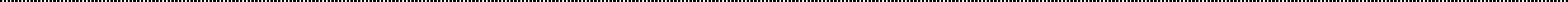 AddressPostcode	____________________________________________________________Contact Tel No.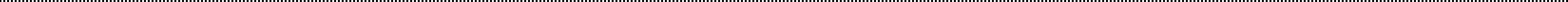 Email address	__________________________________________________________________Details of premises you wish to be reviewed. Premises NameAddressGrounds for revieweitherA licence condition has been breached Please give brief details of condition/s.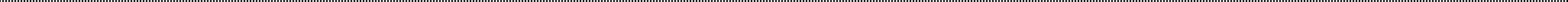 orRelevant Licensing Objective has been breached (Please tick √)Preventing crime and disorder	Securing public safety	Preventing public nuisance	Protecting and improving public health	Protecting children from harm	In addition, please attach a separate document to this application givingspecific details of the events which have occurred at the premises which have led you to make this application for review; andif applicable, the reasons why you consider that any of the above licensing objectives have been breached.This document will form the basis for the review and should contain details of all matters which you believe to be relevant.Signature of each applicant Date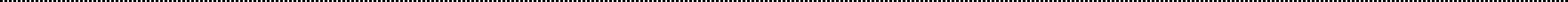 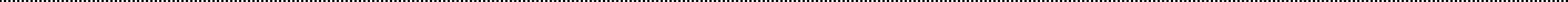 Please use this sheet to provide a statement with full details of the event(s) which occurred and led to this application for a review. (times, dates, places, actions names etc. in the order events occurred). This statement will be presented to the Licensing Board as evidence of your concerns.(If you require more space, please use additional pages)